Règlement des J.O. des CM2 :Points pour l’endurance :10 points bonus pour tous les élèves qui ne s’arrêtent pas de courir pendant les 15 min ; 5 points quand on s’arrête une fois ;chaque tour de stade parcouru en entier rapporte 5 points (nous avons laissé terminer les tours commencés).Règlement pour le saut en longueur et le lancer de poids :deux lancers ou deux sauts par compétiteur ;le meilleur lanceur gagne 30 points, le second 18, etc.Règlement pour le saut de haies/ rapidité : définition subjective des triplettes de course par l’enseignant ;les premiers courent pour le classement des « gagnants » (demi-finale et finale env.) ;les deuxièmes et troisièmes courent une course de barrage ; les « deuxièmes » courent pour une phase de classement des « perdants ».les troisièmes courent pour une phase de classement des « perdants ».Sanctions :Un mauvais comportement : - 5Deux mauvais comportements : - 10Trois mauvais comportements : élimination.JEUX OLYMPIQUES DES CM2.Groupe 1 : les filles.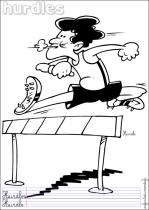 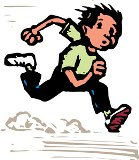 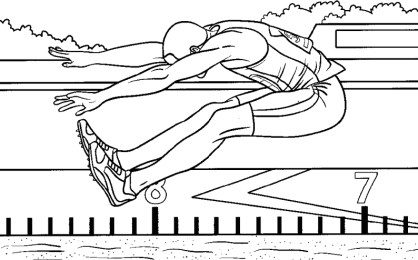 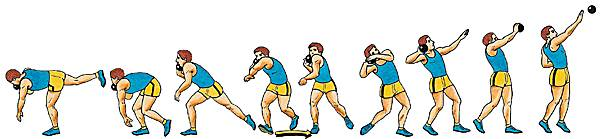 JEUX OLYMPIQUES DES CM2.Groupe 2 : les garçons.JEUX OLYMPIQUES DES CM2.Groupe 3 : les garçons.ENDURANCE(15 min)SAUT EN LONGUEURSAUTS DE HAIESLANCER DE POIDSTOTALENDURANCESAUT EN LONGUEURSAUTS DE HAIESLANCER DE POIDSTOTALENDURANCESAUT EN LONGUEURSAUTS DE HAIESLANCER DE POIDSTOTAL